Chapter 27. Current and ResistanceSt. ID:                        ,              Name:                      1. (a) In the Bohr model of the hydrogen atom (which will be covered in detail in Chapter 41), an electron in the lowest energy state moves at a speed of 2.19 × 106 m/s in a circular path of radius 5.29 × 10-11 m. What is the effective current associated with this orbiting electron? Ans: 1.05 mA2. The quantity of charge q (in coulombs) that has passed through a surface of area 2.00 cm2 varies with time according to the equation, where t is in seconds. (a) What is the instantaneous current through the surface at t =1.00 s? (b) What is the value of the current density?Ans: (a) 17.0 A (b) 85.0 kA/m23. An electric current in a conductor varies with time according to the expression, where I is in amperes and t is in seconds. What is the total charge passing a given point in the conductor from to?Ans: 0.265C4. A wire 50.0 m long and 2.00 mm in diameter is connected to a source with a potential difference of 9.11 V, and the current is found to be 36.0 A. Assume a temperature of 20.08C and, using Table 26.2, identify the metal out of which the wire is made.Ans: Silver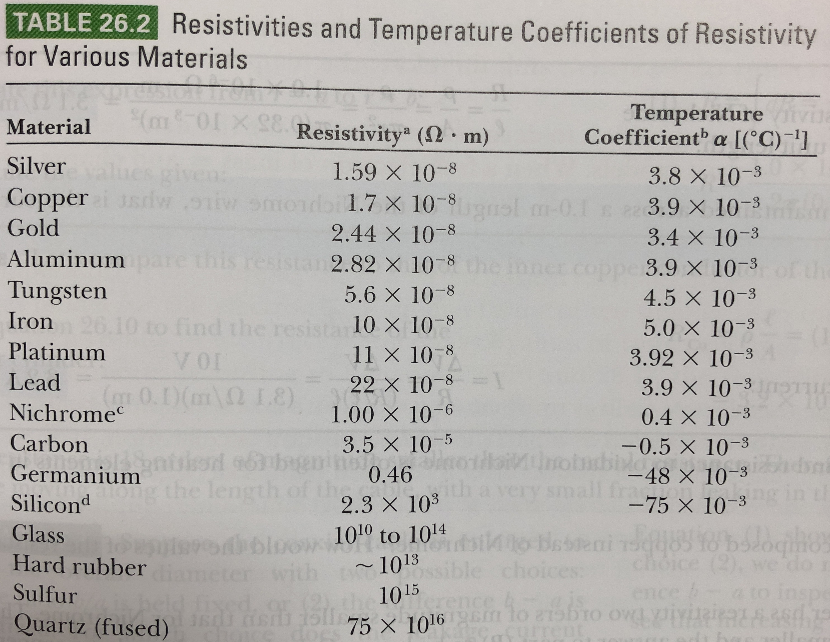                                                           Table 26.2